ISO 21111 のIEEE Std 802.3bv™ への補足により光ギガビット接続の総体的標準化へKDPOF は、 1 ギガビット/秒車載ネットワークの完全な、互換性のある相互運用の実現に対応 スペイン・マドリッド、2020年7月29日 – POF（プラスチック光ファイバー）向けギガビットトランシーバーの先駆者であるKDPOFは、車載イーサネット ISO 標準シリーズ21111 の一環として、新たに二つの国際規格の発効を歓迎します。　補則として発効された ISO 21111-3:2020 および ISO 21111-5:2020 では、POFテクノロジーを介した1 ギガビット/秒で車載データ転送するための追加機能を定義しています。　「新しいISO21111セクションが既にあるIEEE Std 802.3bvTM を補足することで、光ギガビット接続は総体的に標準化された。」とKDPOF CEO・共同創立者のCarlos Pardo（カルロス・パルド）はコメントしています。　また、「これらの規格に準拠して、当社の光学テクノロジーにより、自動車メーカーやTier1は、完全な、互換性のある相互運用を実現することができるようになる。」と。ISO 21111 の発効ISO は、車載イーサネット シリーズ21111 に 2 つの新たなセクションを追加しました。　これらの新たに認可された部分は、物理層としての1 Gb/ 秒の車載イーサネット実装システムを構築する時の信頼性を保証するキーとなります。 ISO 21111-3:2020 は、IEEE 802.3bvに加わる機能として、ウェイクアップや同期リンク スリープ アルゴリズム等を定義しています。また、この規格を組み込むIC プロバイダーのための適合テストも含まれています。ISO 21111-5:2020 は、ISO 21111-3 で規定される1ギガビット/ 秒光物理層を実装する ECU プロバイダーのシステムレベル要件、適合性および相互運用テストプランを規定しています。高速車載コミュニケーションに関するISO 21111 の詳細情報は、次のリンクを参照してください：ISO 21111-1 は、一般的定義を規定しています。ISO 21111-2 は、一般的ウェイクアップ、スリープの定義およびRGMII 規格を規定しています。 ISO 21111-4:2020 は、光接続部品規格およびテストに特化しています。詳細情報ISO 21111-3:2020: https://www.iso.org/standard/70297.htmlISO 21111-5:2020: https://www.iso.org/standard/74728.htmlISO 21111-1: https://www.iso.org/standard/69923.htmlISO 21111-2: https://www.iso.org/standard/70621.htmlISO 21111-4:2020: https://www.iso.org/standard/71937.html画像KDPOF とはファブレス半導体サプライヤー KDPOF社 は、プラスチック光ファイバー（POF）を介した先進的なギガビット、長距離通信を提供しています。　POF によるギガビット通信を実現することで、KDPOFの技術は1 Gbps の POF リンクを自動車用、工業用、家庭用ネットワークに提供しています。　2010 年にスペインのマドリッドで設立されたKDPOF 社は、ASSP、もしくはSoC（System-on-Chip）に内蔵するIPで提供しています。適応力がある効率的なシステムは、広範な光エレクトロニクス、低コストの大口径光ファイバーが採用され、これにより自動車メーカーは低リスク、低コスト、および短いTime-To-Marketを実現することができます。 詳細は、www.kdpof.com にてご覧ください。 KDPOFKnowledge Development for POF, S.L.Ronda de Poniente 14, 2ª Planta28760 Tres Cantos, Spain E メール pr@kdpof.com電話 +34 918043387日本Yasuo Suzuki E ysuzuki@kdpof.com広報担当： Mandy AhlendorfE メール  ma@ahlendorf-communication.com電話+49 89 41109402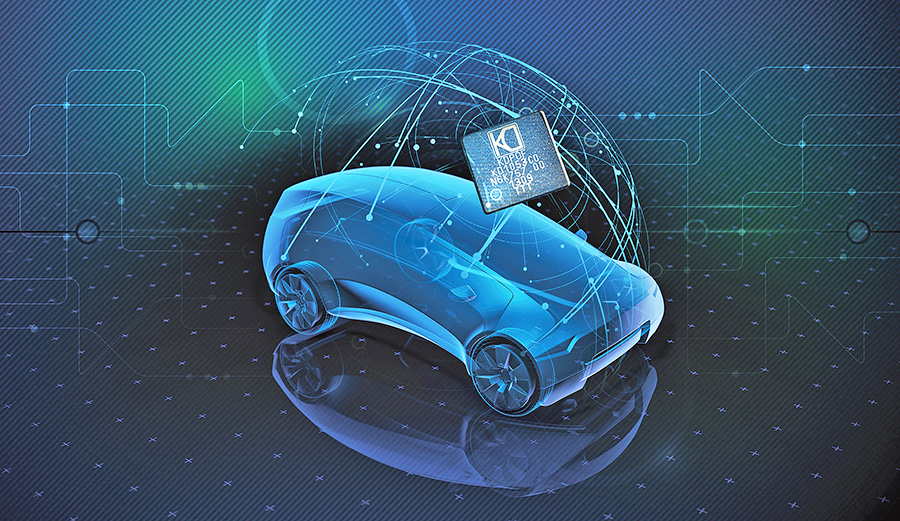 画像 1： ISO 21111 は、光ギガビット コネクティビティの標準化のために、IEEE Std 802.3bv™ を補則します著作権 : KDPOFダウンロード : https://www.ahlendorf-news.com/media/news/images/KDPOF-ISO-21111-optical-gigabit-ethernet-H.jpg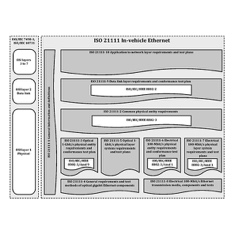 画像 2： OSIモデルに準拠した車載イーサネット ドキュメント参照著作権 : ISOダウンロード : https://www.ahlendorf-news.com/media/news/images/KDPOF-ISO-21111-optical-gigabit-ethernet-osi-model-H.jpg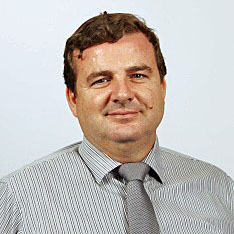 画像 3：KDPOF CEO および共同創立者Carlos Pardo（カルロス・パルド）著作権： KDPOFダウンロード： https://www.ahlendorf-news.com/media/news/images/KDPOF-Carlos-Pardo-H.jpg